Урок математики в 3 классеОС «Школа 2100»25.11.11                                                                 Картузова ГалинаНиколаевнаТема:    Нахождение числа по его доле . Решение задачЦели:   Закрепить представления об алгоритме нахождения числа по доле.             Продолжить рассматривать решение задач на нахождение доли от числа и числа по доле.             Воспитание устойчивого  интереса  к математике; умения самостоятельно оценивать свои                                                                                                                      действия, находить  и исправлять свои ошибки.Ход урока.Актуализация  знанийУчитель: у каждого из вас конверт. Что лежит в конвертах? Почему вы решили, что это прямоугольники? Какие они между собой? На сколько групп их можно разделить? По каким признакам?  Из этих частей 1 группа и 2 группа собирают 2 геометрические фигуры, разные по названию, 3 группа собирает одну геометрическую фигуру. Для того, что бы вам это сделать быстро и правильно нужно: Выбрать детали одинаковой формы и размера.Сложите детали так, что бы получилась геометрическая фигура.Учитель контролирует выполнение. Учитель открывает закрытые на доске фигуры (такие же, из такого же количества частей).У вас получились такие же фигуры?  Какие? (квадрат, прямоугольник и круг)На сколько частей разделены каждая из этих фигур?(квадрат - 4, прямоугольник – 6, круг – 8).Переверните одну деталь каждой фигуры обратной стороной (одновременно учитель это делает на доске, ученики по образцу повторяют за ним действие).А теперь скажите, как  можно представить каждую перевернутую деталь? (квадрат – 1/4, прямоугольник – 1/6, круг – 1/8). Перед вами  клумба квадратной формы  (соответствие с квадратом на доске) Помогите найти площадь всей  клумбы, если известна площадь ее 1/4 части (9 м кв.);Площадь огорода, если известна площадь его 1/6 части (15 м кв.);А что мы будем находить умандарина? (вес).   Вес его 1/8 части – 12 гЧто во всех случаях будем находить? (Целое, число).Как?Правило: число по его доле находится  умножением. Данная доля умножается на количество долей.Ответы устно.Формулирование темы и цели урокаИтак, на сегодняшнем уроке мы продолжаем работу по теме: Нахождение числа  по одной его доле.ФизминуткаВоспроизведение и коррекция умений и навыков для решения задач в новых ситуациях.Стр.84 №6 а) ¼ от16 дней 16 :4 =4 (д)- принимала Дуня микстуруБ) ¼ .=16 от всех таблеток4* 16=64(т)- должна проглотить ДуняЧем похожи и чем отличаются эти задачи?Попробуем решить задачу в буквенном выражении.Машина проехала в км, что составило    часть всего пути.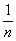 Каков весь путь? (учащиеся самостоятельно чертят краткое условие, пытаются решить)1 человек – у доски.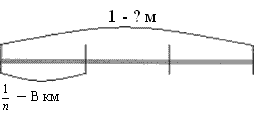 Проверяем и обсуждаем. Самостоятельная работаОт куска материи отрезали 18 метров, что составило  часть всей его длины. Сколько всего метров ткани в куске?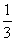 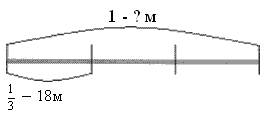 Подумайте, как найти целое?Измените условие задачи, чтобы решение находилось действием деленияМолодцы.Повторение и закрепление изученного  материалаСейчас  вы получите карточки на пару.На них в левом столбике написаны условия, в правом столбике результат.Соедините стрелками условие  с верным результатом, вычисления вы должны сделать устно.Самопроверка. На доске таблица с правильными ответамиИ без особого труда
Я сладил с цифрами тогда.
Не может быть двух мнений:
Во мне родился гений!Молодцы!- Ребята, вы довольны работой класса на уроке?- Почему?- Кто лично доволен своим вкладом в общее дело?- Почему?- Кому бы вы хотели сказать отдельное спасибо за урок?Текст задачиОтветыНайди длину всего отрезка, если его1/ 5= 4 см8Найди массу арбуза, если его ¼ =2 кг45Прошла 1/3 часть урока это 15 мин. Сколько времени длится весь урок20Алиса нашла 42 гриба, 1/6 из них это мухоморы . Сколько мухоморов принесла Алиса?10Найди 1/7 от 70 кг7